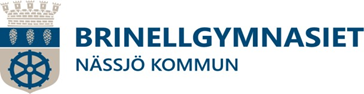 APL åk 2	Barnskötare och Elevassistent	 Specialpedagogik 1, Kurskod: SPCSPE01Pedagogiskt Arbete, Kurskod: PEGPEA0Socialt arbete 1, Kurskod: SOCSOC01Barns lärande och växande, Kurskod: PEDBAS0Centralt innehåll Specialpedagogik 1 Specialpedagogiska insatser, arbetssätt och hjälpmedel i sociala och pedagogiska sammanhang.  Människors olikheter, förutsättningar och möjligheter för lärande och delaktighet i olika situationer och aktiviteter.  Planering, genomförande, utvärdering, uppföljning och dokumentation av olika insatser och aktiviteter.  Alternativa kompletterande kommunikationssätt och vilken funktion och betydelse de har för människors delaktighet  Interaktion och kommunikation i samarbete och möten med människor.  Centralt innehåll Pedagogiskt ArbeteBarns olikheter, deras förutsättningar och möjligheter för lärande och deltagande i olika situationer och aktiviteter samt innebörden av ett inkluderande arbetssättPlanering, genomförande, utvärdering och dokumentation av pedagogiska verksamheter och aktiviteter.Lagar, förordningar, internationella överenskommelser och riktlinjer som styr olika verksamheter.Centralt innehåll Socialt Arbete 1Kommunikation, samarbete och samverkan med människor i sociala sammanhang inom aktuellt yrkesområdet.Planering och dokumentation av uppgifter och aktiviteter inom sociala verksamheter.Centralt innehåll Barns lärande och växandeVuxnas betydelse för barns lärande och växande.Barnet i gruppenUppgifterPlanera och genomför: Tre olika arbetsuppgifter/aktiviteter. Ta hjälp av din handledare, visa din planering. Diskutera din planering tillsammans och bestäm vilka olika roller du och din handledare ska ha i genomförandet. Använd SM-FIGAU.En planering ska vara kopplad till din högläsningsbok. En planering ska vara en aktivitet som är kopplad till högläsningsbokens innehåll, exempelvis ett tema.En planering ska vara kopplad till en valfri arbetsuppgift/aktivitet.Din planering ska innehålla: - Ett syfte som är kopplat till ett eller flera mål från läroplanen (Lpfö18/20 eller Lpo22)- Beskrivning på hur du förbereder och genomför arbetsuppgifter/aktiviteter för personen/personerna med funktionsnedsättning eller andra behov av stöd. - Beskrivning av varför du valt aktivitet/bok utifrån barns/elevers mognad och ålder (proximala utvecklingszonen) Dokumentera och Utvärdera genomförandet Dokumentera dina aktiviteter/arbetsuppgifter med text och bild och lägg till dessa i din utvärdering. Utvärdera dina aktiviteter/arbetsuppgifter, använd frågorna i SM-FIGAU mallen. Ta hjälp av din handledare eller annan pedagog för exempelvis fotografering.Dokumentera och utvärdera din första planeringDokumentera och utvärdera din andra planeringDokumentera och utvärdera din tredje planeringBeskrivBeskriv vilka specialpedagogiska arbetssätt och hjälpmedel som används på din APL-plats? Beskriv hur dessa arbetssätt och hjälpmedel skapar likvärdighet, tillgänglighet och delaktighet för barn/elever med behov av stöd.  Intervjua Intervjua din handledare eller någon annan personal i verksamheten. Dokumentera ner dina svar i den ordningen frågorna står. För att du ska kunna svara så utförligt som möjligt på frågorna, ska du spela in din intervju. Efter intervjun frågar du din handledare om du kan få ta med dig ett exempel på dokumentation från någon händelse eller annan alternativ dokumentation tillbaka till skolan (anonymisera dokumentet) Intervjufrågor: Vid vilka tillfällen då ni har kontakt med familjer och vårdnadshavare behöver det mötet eller samtalet dokumenteras?När ni har möten eller samtal med familjer och vårdnadshavare hur dokumenterar ni dessa och vad dokumenterar ni av samtalen och träffarna? Om något inträffar med ett barn/elev hur dokumenterar ni det och vad är viktigt att dokumentera?Om ett barn/elev har särskilda behov och behöver extra stöd, hur dokumenterar ni det och vad dokumenteras? Finns det färdiga mallar som ni använder?När det gäller barn/elever som kommer från olika socioekonomiska förhållanden. Finns det metoder för hur ni som personal ska arbeta för att inget barn ska känna sig utsatt eller utpekat beroende på ekonomiska förutsättningar?Vad anser du att ni som verksamhet kan göra för att barn inte ska uppleva sig utpekade eller utanför på grund av att de inte har råd att köpa vissa kläder som exempelvis behövs under dagen i förskolan eller skolan, inte har råd med material till friluftsdagar, har svårt att samla in pengar till klassresan, inte varit på semestrar under loven mm.? Observera och dokumentera: Ta eventuellt hjälp av din handledare eller annan pedagog.a/ Undersök leken på din APL-plats. Observera och delta i barnens lek och gör en nulägesanalys.b/ Koppla några av frågorna nedan till begrepp du lärt dig. Exempel på begrepp/ord att använda: hierarki, normer och värderingar, grupptryck, samspel, Gränssättning, turtagning, förebilder, rollek, parallellek,- Vad väljer barnen att leka?- Vad lär sig barnen i de olika lekarna?- Var och när fungerar barnens lek?- När och var får barn svårt i leken?- Vilken roll har de vuxna i leken?- Hur hjälper och stöttar de vuxna i leken?